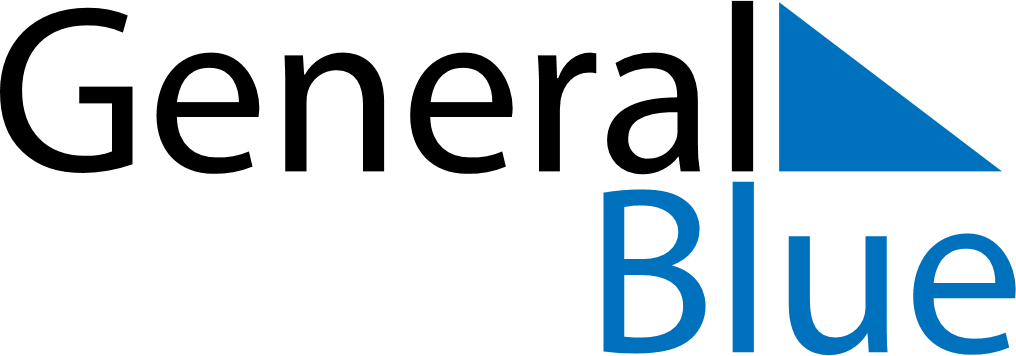 December 2024December 2024December 2024December 2024December 2024December 2024Dzag, Bayanhongor, MongoliaDzag, Bayanhongor, MongoliaDzag, Bayanhongor, MongoliaDzag, Bayanhongor, MongoliaDzag, Bayanhongor, MongoliaDzag, Bayanhongor, MongoliaSunday Monday Tuesday Wednesday Thursday Friday Saturday 1 2 3 4 5 6 7 Sunrise: 8:48 AM Sunset: 5:36 PM Daylight: 8 hours and 48 minutes. Sunrise: 8:49 AM Sunset: 5:36 PM Daylight: 8 hours and 46 minutes. Sunrise: 8:50 AM Sunset: 5:35 PM Daylight: 8 hours and 45 minutes. Sunrise: 8:51 AM Sunset: 5:35 PM Daylight: 8 hours and 43 minutes. Sunrise: 8:52 AM Sunset: 5:35 PM Daylight: 8 hours and 42 minutes. Sunrise: 8:53 AM Sunset: 5:34 PM Daylight: 8 hours and 40 minutes. Sunrise: 8:54 AM Sunset: 5:34 PM Daylight: 8 hours and 39 minutes. 8 9 10 11 12 13 14 Sunrise: 8:55 AM Sunset: 5:34 PM Daylight: 8 hours and 38 minutes. Sunrise: 8:56 AM Sunset: 5:34 PM Daylight: 8 hours and 37 minutes. Sunrise: 8:57 AM Sunset: 5:34 PM Daylight: 8 hours and 36 minutes. Sunrise: 8:58 AM Sunset: 5:34 PM Daylight: 8 hours and 35 minutes. Sunrise: 8:59 AM Sunset: 5:34 PM Daylight: 8 hours and 34 minutes. Sunrise: 9:00 AM Sunset: 5:34 PM Daylight: 8 hours and 33 minutes. Sunrise: 9:01 AM Sunset: 5:34 PM Daylight: 8 hours and 33 minutes. 15 16 17 18 19 20 21 Sunrise: 9:02 AM Sunset: 5:34 PM Daylight: 8 hours and 32 minutes. Sunrise: 9:02 AM Sunset: 5:34 PM Daylight: 8 hours and 32 minutes. Sunrise: 9:03 AM Sunset: 5:35 PM Daylight: 8 hours and 31 minutes. Sunrise: 9:04 AM Sunset: 5:35 PM Daylight: 8 hours and 31 minutes. Sunrise: 9:04 AM Sunset: 5:35 PM Daylight: 8 hours and 31 minutes. Sunrise: 9:05 AM Sunset: 5:36 PM Daylight: 8 hours and 30 minutes. Sunrise: 9:06 AM Sunset: 5:36 PM Daylight: 8 hours and 30 minutes. 22 23 24 25 26 27 28 Sunrise: 9:06 AM Sunset: 5:37 PM Daylight: 8 hours and 30 minutes. Sunrise: 9:06 AM Sunset: 5:37 PM Daylight: 8 hours and 30 minutes. Sunrise: 9:07 AM Sunset: 5:38 PM Daylight: 8 hours and 31 minutes. Sunrise: 9:07 AM Sunset: 5:39 PM Daylight: 8 hours and 31 minutes. Sunrise: 9:08 AM Sunset: 5:39 PM Daylight: 8 hours and 31 minutes. Sunrise: 9:08 AM Sunset: 5:40 PM Daylight: 8 hours and 32 minutes. Sunrise: 9:08 AM Sunset: 5:41 PM Daylight: 8 hours and 32 minutes. 29 30 31 Sunrise: 9:08 AM Sunset: 5:42 PM Daylight: 8 hours and 33 minutes. Sunrise: 9:08 AM Sunset: 5:42 PM Daylight: 8 hours and 34 minutes. Sunrise: 9:08 AM Sunset: 5:43 PM Daylight: 8 hours and 34 minutes. 